Virginia Middle School Association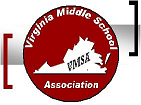 Growing tomorrow’s leaders in today’s classrooms in the middle gradesTEACHER GRANT APPLICATIONEligible teachers must currently teach in a VMSA member school.Please complete the information requested below and return the completed application as an email attachment to VMSAawards@gmail.com along with a headshot photo to be used for promotional purposes. Your submitted application represents your affirmation that you agree to and will abide by the conditions governing this program as enumerated below. Deadline for submission is October 1.Conditions for participation:In order to be eligible, the teacher’s school must have a current school membership with VMSA. Grant funds will be provided directly to the school and will be restricted to use for the project described in this application. Grant funds must be spent during the school year in which the grant is awarded. Grant recipients will present their project at the VMSA Annual Conference in the year following the grant award. Conference registration for grant recipients is provided by VMSA. Grant recipients will provide photos of the recipient as well as of the actual project for promotional purposes. Judging criteria:The project is clearly designed to promote deeper learning: learning that is engaging and purposeful. The project meets the unique needs of young adolescents, e.g. student voice and choice. Assessment of learning outcomes is clearly defined and centers on performance of skills and application of learning. Students will apply knowledge and skills across two or more disciplines. The project is aligned to Virginia Standards of Learning. The project provides differentiation to allow students of varied backgrounds to fully participate. The Virginia Middle School Association is an alliance of schools and individuals advocating academic excellence in a supportive and equitable learning environment responsive to the diverse interest, talents, accomplishments and needs of young adolescents. VMSA is an affiliate of the international Association of Middle Level Education (AMLE). For more information about VMSA, visit our website at www.vmsa.org.Applicant InformationPlease attach a photo of the applicant(s) to the emailed application to be used for promotional purposes. Project Description (may expand to additional pages as needed)Name of School:School District:Is the school a current VMSA member?Name of principal:School Phone:School mailing address:Name of primary applicant:Email address:Phone number:Teaching position (grade level/subject):Name(s) of additional collaborators:School Year:Title of Project:Write a 75-word summary of the project and its intended learning outcomes:Provide a list of items or services to be purchased with grant funds ($500). Include the cost of each item. List the specific steps students will follow to complete the project in order to help judges understand how the project will develop from start to finish. Describe how the project is related to Virginia Standards of Learning. Describe how students will apply knowledge and skills across two or more disciplines.Describe how the project will be differentiated to meet varied student needs. Describe how the project is designed to meet the unique needs of young adolescents. 